Referral Information Please ReadPlease complete the whole form. Mobile contact information for the client is essential for us to send instructions of how to collect the emergency food aid. If the client does not have a mobile, we will need to know who to contact with collection details.The referral must be sent to referrals@eatorheat.org or posted to Eat or Heat, Quaker House, 1A Jewel Road, E17 4QUPlease do not send the client with a printed referral form.The client should not attend the food bank until they have been contacted by us. We will contact the client with collection details, usually by SMS Text within three days of the referral being received.This referral will allow the client to attend the food bank on four occasions. These will be detailed in the SMS text sent by us.EAT OR HEAT OFFICE USE ONLY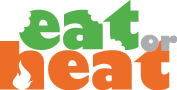 Chingford Distribution161 Chingford Mount RoadE4 8LTChingford Opening TimesMonday 11am - 11:30amChingford Distribution161 Chingford Mount RoadE4 8LTChingford Opening TimesMonday 11am - 11:30amChingford Distribution161 Chingford Mount RoadE4 8LTChingford Opening TimesMonday 11am - 11:30amChingford Distribution161 Chingford Mount RoadE4 8LTChingford Opening TimesMonday 11am - 11:30amChingford Distribution161 Chingford Mount RoadE4 8LTChingford Opening TimesMonday 11am - 11:30amChingford Distribution161 Chingford Mount RoadE4 8LTChingford Opening TimesMonday 11am - 11:30amWalthamstow Distribution1A Jewel RoadE17 4QUWalthamstow Distribution1A Jewel RoadE17 4QUWalthamstow Distribution1A Jewel RoadE17 4QUWalthamstow Distribution1A Jewel RoadE17 4QUWalthamstow Distribution1A Jewel RoadE17 4QUWalthamstow Opening TimesMonday:        6:30pm - 7:30pmWednesday:  1pm – 2pm &   6:30pm - 7:30pmFriday:           6:30pm - 7:30pmWalthamstow Opening TimesMonday:        6:30pm - 7:30pmWednesday:  1pm – 2pm &   6:30pm - 7:30pmFriday:           6:30pm - 7:30pmWalthamstow Opening TimesMonday:        6:30pm - 7:30pmWednesday:  1pm – 2pm &   6:30pm - 7:30pmFriday:           6:30pm - 7:30pmWalthamstow Opening TimesMonday:        6:30pm - 7:30pmWednesday:  1pm – 2pm &   6:30pm - 7:30pmFriday:           6:30pm - 7:30pmWalthamstow Opening TimesMonday:        6:30pm - 7:30pmWednesday:  1pm – 2pm &   6:30pm - 7:30pmFriday:           6:30pm - 7:30pmWalthamstow Opening TimesMonday:        6:30pm - 7:30pmWednesday:  1pm – 2pm &   6:30pm - 7:30pmFriday:           6:30pm - 7:30pmWalthamstow Opening TimesMonday:        6:30pm - 7:30pmWednesday:  1pm – 2pm &   6:30pm - 7:30pmFriday:           6:30pm - 7:30pmPLEASE COMPLETE FORM IN BLOCK CAPITALS OR TYPEPLEASE COMPLETE FORM IN BLOCK CAPITALS OR TYPEPLEASE COMPLETE FORM IN BLOCK CAPITALS OR TYPEPLEASE COMPLETE FORM IN BLOCK CAPITALS OR TYPEPLEASE COMPLETE FORM IN BLOCK CAPITALS OR TYPEPLEASE COMPLETE FORM IN BLOCK CAPITALS OR TYPEPLEASE COMPLETE FORM IN BLOCK CAPITALS OR TYPEPLEASE COMPLETE FORM IN BLOCK CAPITALS OR TYPEPLEASE COMPLETE FORM IN BLOCK CAPITALS OR TYPEPLEASE COMPLETE FORM IN BLOCK CAPITALS OR TYPEPLEASE COMPLETE FORM IN BLOCK CAPITALS OR TYPEPLEASE COMPLETE FORM IN BLOCK CAPITALS OR TYPEPLEASE COMPLETE FORM IN BLOCK CAPITALS OR TYPEPLEASE COMPLETE FORM IN BLOCK CAPITALS OR TYPEPLEASE COMPLETE FORM IN BLOCK CAPITALS OR TYPEPLEASE COMPLETE FORM IN BLOCK CAPITALS OR TYPEPLEASE COMPLETE FORM IN BLOCK CAPITALS OR TYPEPLEASE COMPLETE FORM IN BLOCK CAPITALS OR TYPEPLEASE COMPLETE FORM IN BLOCK CAPITALS OR TYPEPLEASE COMPLETE FORM IN BLOCK CAPITALS OR TYPEPLEASE COMPLETE FORM IN BLOCK CAPITALS OR TYPEPLEASE COMPLETE FORM IN BLOCK CAPITALS OR TYPEClient First NameClient First NameClient First NameClient First NameClient SurnameClient SurnameClient SurnameClient SurnameClient SurnameClient AddressClient AddressClient AddressClient AddressClient Telephone(mobile preferred)Client Telephone(mobile preferred)Client Telephone(mobile preferred)Client Telephone(mobile preferred)Client Telephone(mobile preferred)Client AddressClient AddressClient AddressClient AddressNo. Adults (in words)No. Adults (in words)No. Adults (in words)No. Adults (in words)No. Adults (in words)Client AddressClient AddressClient AddressClient AddressNo. Children(under 16 in words)No. Children(under 16 in words)No. Children(under 16 in words)No. Children(under 16 in words)No. Children(under 16 in words)Client AddressClient AddressClient AddressClient AddressChildren’s AgesChildren’s AgesChildren’s AgesChildren’s AgesChildren’s AgesReferrer NameReferrer NameReferrer NameReferrer NameReferrer TelephoneReferrer TelephoneReferrer TelephoneReferrer TelephoneReferrer TelephoneReferrer OrganisationReferrer OrganisationReferrer OrganisationReferrer OrganisationDate of referralDate of referralDate of referralDate of referralDate of referralReferrer Email AddressReferrer Email AddressReferrer Email AddressReferrer Email AddressReferrer Email AddressReferrer Email AddressReferrer Email AddressReferrer Email AddressReason for Emergency Food Referral (Please tick)Reason for Emergency Food Referral (Please tick)Reason for Emergency Food Referral (Please tick)Reason for Emergency Food Referral (Please tick)Reason for Emergency Food Referral (Please tick)Reason for Emergency Food Referral (Please tick)Reason for Emergency Food Referral (Please tick)Reason for Emergency Food Referral (Please tick)Reason for Emergency Food Referral (Please tick)Reason for Emergency Food Referral (Please tick)Reason for Emergency Food Referral (Please tick)Reason for Emergency Food Referral (Please tick)Reason for Emergency Food Referral (Please tick)Reason for Emergency Food Referral (Please tick)Reason for Emergency Food Referral (Please tick)Reason for Emergency Food Referral (Please tick)Reason for Emergency Food Referral (Please tick)Reason for Emergency Food Referral (Please tick)Reason for Emergency Food Referral (Please tick)Reason for Emergency Food Referral (Please tick)Reason for Emergency Food Referral (Please tick)Reason for Emergency Food Referral (Please tick)Benefit ChangesBenefit ChangesBenefit ChangesBenefit DelayBenefit DelayBenefit DelayBenefit DelayDebtDebtDebtDebtNo recourse to public fundsNo recourse to public fundsNo recourse to public fundsUnemployedUnemployedUnemployedHomelessHomelessHomelessHomelessDomestic ViolenceDomestic ViolenceDomestic ViolenceDomestic ViolenceSickSickSickSchool HolidaysSchool HolidaysSchool HolidaysSalary DelaySalary DelaySalary DelaySalary DelayLow IncomeLow IncomeLow IncomeLow IncomeOtherOtherOtherAge GroupAge GroupAge GroupAge GroupAge GroupAge GroupAge GroupAge GroupAge GroupAge GroupAge GroupAge GroupAge GroupAge GroupAge GroupAge GroupAge GroupAge GroupAge GroupAge GroupAge GroupAge Group16-2425-3425-3425-3425-3435-4435-4435-4445-5455-6455-6455-6455-6465 & over65 & overUnder the General Data Protection Regulation (‘GDPR’) Eat or Heat must obtain your explicit consent to use your information, known as ‘Personal Data’.  Personal Data includes, but is not limited to your name, address, telephone number and email address.Eat or Heat would like to hold and use your information for the purpose set out below:To add my contact details to the Eat or Heat client database for the purpose of providing emergency food aid.  The database is not shared with any agencies. The database will not be passed on or sold to anyone for any purpose.By agreeing to this referral, I consent to Eat or Heat contacting me for the above purpose by: Post, Phone and or SMS Text Message Registered Charity in England and Wales No.1154192Under the General Data Protection Regulation (‘GDPR’) Eat or Heat must obtain your explicit consent to use your information, known as ‘Personal Data’.  Personal Data includes, but is not limited to your name, address, telephone number and email address.Eat or Heat would like to hold and use your information for the purpose set out below:To add my contact details to the Eat or Heat client database for the purpose of providing emergency food aid.  The database is not shared with any agencies. The database will not be passed on or sold to anyone for any purpose.By agreeing to this referral, I consent to Eat or Heat contacting me for the above purpose by: Post, Phone and or SMS Text Message Registered Charity in England and Wales No.1154192Under the General Data Protection Regulation (‘GDPR’) Eat or Heat must obtain your explicit consent to use your information, known as ‘Personal Data’.  Personal Data includes, but is not limited to your name, address, telephone number and email address.Eat or Heat would like to hold and use your information for the purpose set out below:To add my contact details to the Eat or Heat client database for the purpose of providing emergency food aid.  The database is not shared with any agencies. The database will not be passed on or sold to anyone for any purpose.By agreeing to this referral, I consent to Eat or Heat contacting me for the above purpose by: Post, Phone and or SMS Text Message Registered Charity in England and Wales No.1154192Under the General Data Protection Regulation (‘GDPR’) Eat or Heat must obtain your explicit consent to use your information, known as ‘Personal Data’.  Personal Data includes, but is not limited to your name, address, telephone number and email address.Eat or Heat would like to hold and use your information for the purpose set out below:To add my contact details to the Eat or Heat client database for the purpose of providing emergency food aid.  The database is not shared with any agencies. The database will not be passed on or sold to anyone for any purpose.By agreeing to this referral, I consent to Eat or Heat contacting me for the above purpose by: Post, Phone and or SMS Text Message Registered Charity in England and Wales No.1154192Under the General Data Protection Regulation (‘GDPR’) Eat or Heat must obtain your explicit consent to use your information, known as ‘Personal Data’.  Personal Data includes, but is not limited to your name, address, telephone number and email address.Eat or Heat would like to hold and use your information for the purpose set out below:To add my contact details to the Eat or Heat client database for the purpose of providing emergency food aid.  The database is not shared with any agencies. The database will not be passed on or sold to anyone for any purpose.By agreeing to this referral, I consent to Eat or Heat contacting me for the above purpose by: Post, Phone and or SMS Text Message Registered Charity in England and Wales No.1154192Under the General Data Protection Regulation (‘GDPR’) Eat or Heat must obtain your explicit consent to use your information, known as ‘Personal Data’.  Personal Data includes, but is not limited to your name, address, telephone number and email address.Eat or Heat would like to hold and use your information for the purpose set out below:To add my contact details to the Eat or Heat client database for the purpose of providing emergency food aid.  The database is not shared with any agencies. The database will not be passed on or sold to anyone for any purpose.By agreeing to this referral, I consent to Eat or Heat contacting me for the above purpose by: Post, Phone and or SMS Text Message Registered Charity in England and Wales No.1154192Under the General Data Protection Regulation (‘GDPR’) Eat or Heat must obtain your explicit consent to use your information, known as ‘Personal Data’.  Personal Data includes, but is not limited to your name, address, telephone number and email address.Eat or Heat would like to hold and use your information for the purpose set out below:To add my contact details to the Eat or Heat client database for the purpose of providing emergency food aid.  The database is not shared with any agencies. The database will not be passed on or sold to anyone for any purpose.By agreeing to this referral, I consent to Eat or Heat contacting me for the above purpose by: Post, Phone and or SMS Text Message Registered Charity in England and Wales No.1154192Under the General Data Protection Regulation (‘GDPR’) Eat or Heat must obtain your explicit consent to use your information, known as ‘Personal Data’.  Personal Data includes, but is not limited to your name, address, telephone number and email address.Eat or Heat would like to hold and use your information for the purpose set out below:To add my contact details to the Eat or Heat client database for the purpose of providing emergency food aid.  The database is not shared with any agencies. The database will not be passed on or sold to anyone for any purpose.By agreeing to this referral, I consent to Eat or Heat contacting me for the above purpose by: Post, Phone and or SMS Text Message Registered Charity in England and Wales No.1154192Under the General Data Protection Regulation (‘GDPR’) Eat or Heat must obtain your explicit consent to use your information, known as ‘Personal Data’.  Personal Data includes, but is not limited to your name, address, telephone number and email address.Eat or Heat would like to hold and use your information for the purpose set out below:To add my contact details to the Eat or Heat client database for the purpose of providing emergency food aid.  The database is not shared with any agencies. The database will not be passed on or sold to anyone for any purpose.By agreeing to this referral, I consent to Eat or Heat contacting me for the above purpose by: Post, Phone and or SMS Text Message Registered Charity in England and Wales No.1154192Under the General Data Protection Regulation (‘GDPR’) Eat or Heat must obtain your explicit consent to use your information, known as ‘Personal Data’.  Personal Data includes, but is not limited to your name, address, telephone number and email address.Eat or Heat would like to hold and use your information for the purpose set out below:To add my contact details to the Eat or Heat client database for the purpose of providing emergency food aid.  The database is not shared with any agencies. The database will not be passed on or sold to anyone for any purpose.By agreeing to this referral, I consent to Eat or Heat contacting me for the above purpose by: Post, Phone and or SMS Text Message Registered Charity in England and Wales No.1154192Under the General Data Protection Regulation (‘GDPR’) Eat or Heat must obtain your explicit consent to use your information, known as ‘Personal Data’.  Personal Data includes, but is not limited to your name, address, telephone number and email address.Eat or Heat would like to hold and use your information for the purpose set out below:To add my contact details to the Eat or Heat client database for the purpose of providing emergency food aid.  The database is not shared with any agencies. The database will not be passed on or sold to anyone for any purpose.By agreeing to this referral, I consent to Eat or Heat contacting me for the above purpose by: Post, Phone and or SMS Text Message Registered Charity in England and Wales No.1154192Under the General Data Protection Regulation (‘GDPR’) Eat or Heat must obtain your explicit consent to use your information, known as ‘Personal Data’.  Personal Data includes, but is not limited to your name, address, telephone number and email address.Eat or Heat would like to hold and use your information for the purpose set out below:To add my contact details to the Eat or Heat client database for the purpose of providing emergency food aid.  The database is not shared with any agencies. The database will not be passed on or sold to anyone for any purpose.By agreeing to this referral, I consent to Eat or Heat contacting me for the above purpose by: Post, Phone and or SMS Text Message Registered Charity in England and Wales No.1154192Under the General Data Protection Regulation (‘GDPR’) Eat or Heat must obtain your explicit consent to use your information, known as ‘Personal Data’.  Personal Data includes, but is not limited to your name, address, telephone number and email address.Eat or Heat would like to hold and use your information for the purpose set out below:To add my contact details to the Eat or Heat client database for the purpose of providing emergency food aid.  The database is not shared with any agencies. The database will not be passed on or sold to anyone for any purpose.By agreeing to this referral, I consent to Eat or Heat contacting me for the above purpose by: Post, Phone and or SMS Text Message Registered Charity in England and Wales No.1154192Under the General Data Protection Regulation (‘GDPR’) Eat or Heat must obtain your explicit consent to use your information, known as ‘Personal Data’.  Personal Data includes, but is not limited to your name, address, telephone number and email address.Eat or Heat would like to hold and use your information for the purpose set out below:To add my contact details to the Eat or Heat client database for the purpose of providing emergency food aid.  The database is not shared with any agencies. The database will not be passed on or sold to anyone for any purpose.By agreeing to this referral, I consent to Eat or Heat contacting me for the above purpose by: Post, Phone and or SMS Text Message Registered Charity in England and Wales No.1154192Under the General Data Protection Regulation (‘GDPR’) Eat or Heat must obtain your explicit consent to use your information, known as ‘Personal Data’.  Personal Data includes, but is not limited to your name, address, telephone number and email address.Eat or Heat would like to hold and use your information for the purpose set out below:To add my contact details to the Eat or Heat client database for the purpose of providing emergency food aid.  The database is not shared with any agencies. The database will not be passed on or sold to anyone for any purpose.By agreeing to this referral, I consent to Eat or Heat contacting me for the above purpose by: Post, Phone and or SMS Text Message Registered Charity in England and Wales No.1154192Under the General Data Protection Regulation (‘GDPR’) Eat or Heat must obtain your explicit consent to use your information, known as ‘Personal Data’.  Personal Data includes, but is not limited to your name, address, telephone number and email address.Eat or Heat would like to hold and use your information for the purpose set out below:To add my contact details to the Eat or Heat client database for the purpose of providing emergency food aid.  The database is not shared with any agencies. The database will not be passed on or sold to anyone for any purpose.By agreeing to this referral, I consent to Eat or Heat contacting me for the above purpose by: Post, Phone and or SMS Text Message Registered Charity in England and Wales No.1154192Under the General Data Protection Regulation (‘GDPR’) Eat or Heat must obtain your explicit consent to use your information, known as ‘Personal Data’.  Personal Data includes, but is not limited to your name, address, telephone number and email address.Eat or Heat would like to hold and use your information for the purpose set out below:To add my contact details to the Eat or Heat client database for the purpose of providing emergency food aid.  The database is not shared with any agencies. The database will not be passed on or sold to anyone for any purpose.By agreeing to this referral, I consent to Eat or Heat contacting me for the above purpose by: Post, Phone and or SMS Text Message Registered Charity in England and Wales No.1154192Under the General Data Protection Regulation (‘GDPR’) Eat or Heat must obtain your explicit consent to use your information, known as ‘Personal Data’.  Personal Data includes, but is not limited to your name, address, telephone number and email address.Eat or Heat would like to hold and use your information for the purpose set out below:To add my contact details to the Eat or Heat client database for the purpose of providing emergency food aid.  The database is not shared with any agencies. The database will not be passed on or sold to anyone for any purpose.By agreeing to this referral, I consent to Eat or Heat contacting me for the above purpose by: Post, Phone and or SMS Text Message Registered Charity in England and Wales No.1154192Under the General Data Protection Regulation (‘GDPR’) Eat or Heat must obtain your explicit consent to use your information, known as ‘Personal Data’.  Personal Data includes, but is not limited to your name, address, telephone number and email address.Eat or Heat would like to hold and use your information for the purpose set out below:To add my contact details to the Eat or Heat client database for the purpose of providing emergency food aid.  The database is not shared with any agencies. The database will not be passed on or sold to anyone for any purpose.By agreeing to this referral, I consent to Eat or Heat contacting me for the above purpose by: Post, Phone and or SMS Text Message Registered Charity in England and Wales No.1154192Under the General Data Protection Regulation (‘GDPR’) Eat or Heat must obtain your explicit consent to use your information, known as ‘Personal Data’.  Personal Data includes, but is not limited to your name, address, telephone number and email address.Eat or Heat would like to hold and use your information for the purpose set out below:To add my contact details to the Eat or Heat client database for the purpose of providing emergency food aid.  The database is not shared with any agencies. The database will not be passed on or sold to anyone for any purpose.By agreeing to this referral, I consent to Eat or Heat contacting me for the above purpose by: Post, Phone and or SMS Text Message Registered Charity in England and Wales No.1154192Under the General Data Protection Regulation (‘GDPR’) Eat or Heat must obtain your explicit consent to use your information, known as ‘Personal Data’.  Personal Data includes, but is not limited to your name, address, telephone number and email address.Eat or Heat would like to hold and use your information for the purpose set out below:To add my contact details to the Eat or Heat client database for the purpose of providing emergency food aid.  The database is not shared with any agencies. The database will not be passed on or sold to anyone for any purpose.By agreeing to this referral, I consent to Eat or Heat contacting me for the above purpose by: Post, Phone and or SMS Text Message Registered Charity in England and Wales No.1154192Under the General Data Protection Regulation (‘GDPR’) Eat or Heat must obtain your explicit consent to use your information, known as ‘Personal Data’.  Personal Data includes, but is not limited to your name, address, telephone number and email address.Eat or Heat would like to hold and use your information for the purpose set out below:To add my contact details to the Eat or Heat client database for the purpose of providing emergency food aid.  The database is not shared with any agencies. The database will not be passed on or sold to anyone for any purpose.By agreeing to this referral, I consent to Eat or Heat contacting me for the above purpose by: Post, Phone and or SMS Text Message Registered Charity in England and Wales No.1154192DateDateDateDate